Графическая работа 5.Графическая работа– оценочный материал, позволяющий оценить развитие ассоциативного мышления при слушании музыки. 
Цель: выявлениеумения ассоциативно воспринимать музыку и выражать свое отношение к музыкальным произведениям путём цветового и графического изображения. Графическая работа состоит из 3х однотипных заданий, выполняемых при прослушивании разножанровых и разнохарактерных музыкальных произведений.Рекомендации по оцениванию отдельных заданий и работы в целомЗадание графической работыПослушай музыкальное  произведение и выбери соответствующие по твоему мнению цвета карандашей.  Изобрази разными цветными линиями движение мелодии, ритмический рисунок, фразировку и в целом общее настроение музыки.П.И.Чайковский  Балет «Щелкунчик»,«Вальс снежных хлопьев» (фрагмент).И. О. Дунаевский « Выходной марш» (фрагмент).Г.Свиридов  «Пастораль» (фрагмент).Выполни цветовую самооценку работы.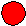 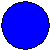 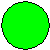 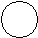 - Я справился с заданием.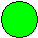 - Испытываю затруднения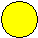 - Было трудно. Мне нужна помощь.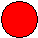 Инструкция по проведению  работы.	Данная графическая работа проводится в конце учебного года, когда ученики имеют начальный опыт выполнения графических работ и выполняя рисунки музыкальных произведений в домашних заданиях при прослушивании музыкальных произведений программы. Таким образом, учителю необходимо лишь напомнить ученикам какие штрихи они использовали, рисуя движение мелодии, ритм, сильные слабые доли, фразировку, акценты.Напомнить, какие цвета они использовали в своих рисунках, передавая свои впечатления от услышанной музыки. Не стоит ограничивать детей, в каких - то определённых цветовых рамках и штрихах. Необходимо предоставить им возможность свободно выразить свои ассоциации с музыкой.	Для проведения данной графической работы учитель может самостоятельно выбрать музыкальные произведения или их фрагменты из программы обучения, опираясь на разные жанры и разный характер музыки. Музыкальные фрагменты могут быть разными по продолжительности в зависимости от скорости работы класса в целом. Все произведения необходимо прослушать 3,4 раза. Интервал между первым прослушиванием (настроиться на выполнение задания, выбрать цвета) и вторым не должен превышать одной минуты, чтобы дети не растеряли общего впечатления от музыки. Интервал между вторым и третьим прослушиванием должен составлять от 2х до 5 минут в зависимости от выбранного произведения. Последнее прослушивание через интервал 2, 3 минуты давая возможность оценить свою работу.Инструкция по проверке  работы.В данном задании учитель может самостоятельно выбрать музыкальный материал из прослушанных знакомых произведений, в связи с этим единых правильных ответов быть не может. При оценивании работы необходимо применить индивидуально – личностный подход к ученикам, особенности их восприятия окружающего мира и творческих способностей. Неправильным можно считать только вариант не выполненного задания. Все остальные работы следует проанализировать с точки зрения широты образного восприятия ребёнка, его ассоциативного мышления для дальнейшей индивидуальной работы с детьми со скудной цветовой палитрой и невыразительной графикой.№Планируемый результатЗаданияКол-во заданийКритерии оценивания и оценочные баллыУровень сложности1.Уметь определять настроение, характер музыки, выражая личное восприятие произведения цветовым графическим рисунком.Прослушать произведение и соответствующими цветами и линиями передать характер и настроение произведения. 32 балла – правильный ответ, в котором цветовая гамма и графическая линия соответствуют характеру музыки.1 балл – неточный ответ, в котором цвет, либо графическая линия не соответствуют характеру музыки0 баллов – нет ответаМаксимальное количество баллов 6.базовый